Propiedades físicasPropiedades químicas Azufre                                  Magnetita 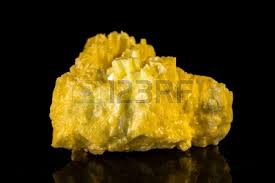 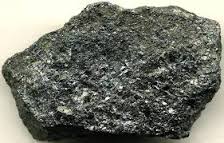 Yeso                        Cuarzo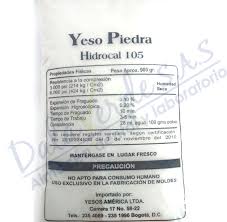 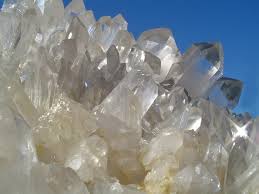 Mercurio 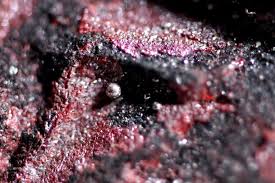 Combustión                 Oxidación 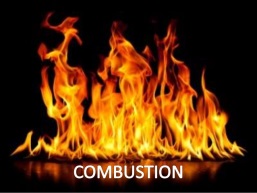 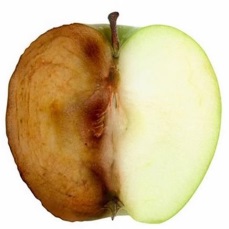 Corrosividad de ácidos             Acidez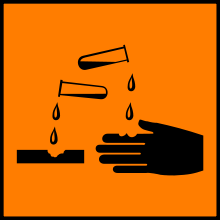 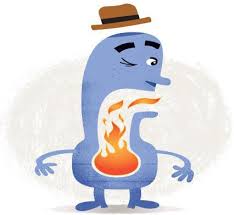 Reactividad 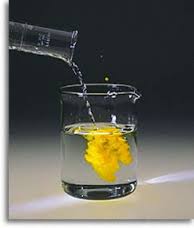 